Муниципальное казенное общеобразовательное учреждение Детловская средняя общеобразовательная школа № 12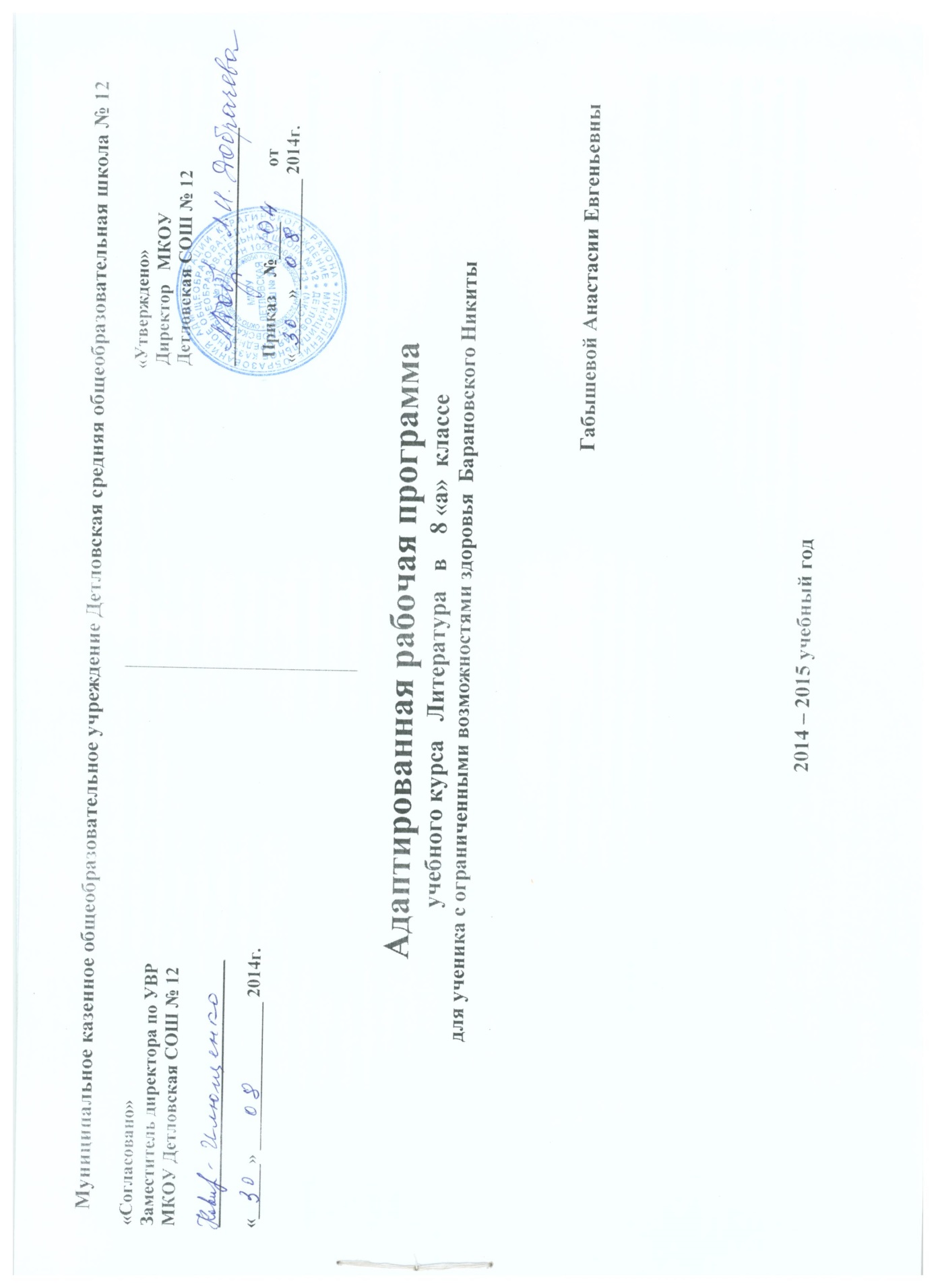 Адаптированная рабочая программаучебного курса   Литература   в    8 «а»  класседля ученика с ограниченными возможностями здоровья  Барановского Никиты                                                                                                                                                                                                                                                                                                                                                     Габышевой Анастасии Евгеньевны   2014 – 2015 учебный годПояснительная запискаАдаптированная рабочая программа по литературе для ученика 8 «а» класса разработана в соответствии с требованиями Федерального государственного образовательного стандарта и Программы специальных (коррекционных) образовательных учреждений VIII  вида. 5 – 9 классы. Авторы: В. В. Воронкова. - Москва: Гуманитар. изд. центр ВЛАДОС, 2011. Программа рассчитана на 105 часов в год из расчета 3 часа в неделю. Рабочая программа курса реализуется через учебник  Чтение: Учебник для специальных (коррекционных) образовательных учреждений VIII вида. Авторы: Малышева З. И. -  Москва  «Просвещение», 2010Программа детализирует и раскрывает содержание стандарта, определяет общую стратегию обучения, воспитания и развития, учащихся средствами учебного предмета в соответствии с целями изучения русского языка, которые определены стандартом.Цели обучения:- воспитание гражданственности и патриотизма, сознательного отношения к языку как явлению культуры, основному средству общения и получения знаний в разных сферах человеческой деятельности; воспитание интереса и любви к предмету; - совершенствование речемыслительной деятельности, коммуникативных умений и навыков;- формирование умений опознавать, анализировать, классифицировать языковые факты, оценивать их с точки зрения нормативности, соответствия ситуации и сфере общения; умений работать с текстом, осуществлять информационный поиск, извлекать и преобразовывать необходимую информацию.Задачи обучения:1. Научить школьника правильно и осмысленно читать доступный его пониманию текст.2.Совершенствовать технику чтения, формировать навыки беглого чтения.3. Повысить уровень общего развития учащегося.4. Научить школьника последовательно и правильно излагать свои мысли в устной форме.5. Развивать нравственные качества школьника.6. Расширять возможности в осознании читаемого материала.7. Уточнение, обогащение и активизация словарного запаса.8. Коррекция недостатков и развитие диалогической и монологической форм устной речи.Программа по чтению построена на основе коммуникативно-речевого подхода к обучению. В 8  классе продолжается работа по объяснительному чтению, поэтому в программе 8  класса используется тематический принцип подбора литературного материала. В сравнении с содержанием программы младших классов, рекомендуемые произведения становятся более объёмными, тематически и жанрово более обогащёнными, что создаёт предпосылки для межпредметных связей, расширения социального опыта	учащихся.      По мнению многих психологов и методистов, чтение как вид речевой деятельности является одним из значимых способов коммуникации. В связи с этим придаётся большое значение работе с авторским словом (воображаемый диалог с автором), развитию умения не только отвечать на вопросы, но и ставить вопросы к тексту, участвовать в чтении по ролям и драматизации, добиваясь естественного общения, а также пересказывать текст полно, кратко, выборочно, от лица различных героев произведения, активно используя лексику и образные выражения текста.      С учётом того, что подростковый период характеризуется более осознанным восприятием социальных связей и отношений, программа по чтению предусматривает комплексное решение задач нравственно-эстетического и гражданского воспитания школьников на основе произведений художественной литературы. Их содержание позволяет учащемуся осваивать эталоны нравственного поведения человека в обществе.Ввиду психологических особенностей детей с нарушением познавательной деятельности, с целью усиления практической направленности обучения проводится коррекционная работа, которая включает следующие направления:Совершенствование движений и сенсомоторного развития:  развитие мелкой моторики и пальцев рук; развитие навыков каллиграфии; развитие артикуляционной моторики. Коррекция отдельных сторон психической деятельности: коррекция – развитие восприятия, представлений, ощущений; коррекция – развитие памяти; коррекция – развитие внимания; формирование обобщенных представлений о свойствах предметов (цвет, форма, величина); развитие пространственных представлений и ориентации; развитие представлений о времени. Развитие различных видов мышления: развитие наглядно-образного мышления; Развитие словесно-логического мышления (умение видеть и устанавливать логические связи между предметами, явлениями и событиями). Развитие основных мыслительных операций: развитие умения сравнивать, анализировать; развитие умения выделять сходство и различие понятий; умение работать по словесной и письменной инструкциям, алгоритму; умение планировать деятельность.Коррекция нарушений в развитии эмоционально-личностной сферы: развитие инициативности, стремления доводить начатое дело до конца; формирование умения преодолевать трудности; воспитание самостоятельности принятия решения; формирование адекватности чувств; формирование устойчивой и адекватной самооценки; формирование умения анализировать свою деятельность; воспитание правильного отношения к критике. Коррекция – развитие речи: развитие фонематического восприятия; коррекция нарушений устной и письменной речи; коррекция монологической речи; коррекция диалогической речи; развитие лексико-грамматических средств языка. Основные требования к умениям учащегося.Программа и составленный на её основе тематический план выдвигают требования к знаниям, умениям и навыкам, которыми учащийся должны овладеть к концу учебного года.      1-й уровень      • читать вслух правильно, бегло, выразительно;      • читать про себя доступные по содержанию тексты;      • выделять тему и определять идею произведения (последнее задание — с помощью учителя);      • определять черты характера главных героев и выражать свое отношение к ним (с помощью учителя);      • самостоятельно делить текст на части по данному плану или составлять план к выделенным частям текста;      • отбирать (коллективно) опорные слова для пересказа, обращая внимание на лексику, характеризующую эмоциональное состояние действующих лиц, природы, образные выражения, и употреблять их в пересказе;      • пересказывать прочитанный текст с ориентацией на план и опорные слова;      • ставить вопросы к тексту, задавать их одноклассникам;      • выделять незнакомые слова и давать им объяснения (с помощью учителя);      • заучить наизусть 10 стихотворений;      • читать внеклассную литературу, в том числе отдельные статьи из периодической печати, и принимать участие в их обсуждении.      2-й уровень      • читать вслух правильно, выразительно, целыми словами;      • читать про себя проанализированные тексты, читать короткие, доступные тексты самостоятельно;      • пересказывать отдельные части произведения, доступные по изображаемым событиям;      • выделять тему произведения, участвовать в обсуждении идеи;      • выражать свое отношение к поступкам героев и событиям (с помощью учителя);      • находить в тексте незнакомые слова, учиться объяснять их, опираясь на текст (с помощью учителя);      • учить стихотворения наизусть (объем текста с учетом особенностей учеников);      • участвовать в уроках внеклассного чтения, выполняя доступные задания по прочитанному тексту.Учитывая степень обученности учащихся, в тематическом плане предлагаются задания повышенной сложности и творческого характера, предусмотрено повторение учебного материала, самостоятельная работа с учетом индивидуальных особенностей и возможностей детей, дифференцированные задания.Содержание учебного курсаКалендарно-тематический план                                                                                                                                                                        Учебно-методическое обеспечение«Согласовано»Заместитель директора по УВРМКОУ Детловская СОШ № 12_____________________________«______» ________________ 2014г.                                                               «Утверждено»                                                                 Директор   МКОУ                                                                Детловская СОШ № 12                                                                __________________________                                                                  Приказ    №____            от                                                                 «______»____________ 2014г.Основные изучаемые вопросыКоличество часовПрактические и лабораторные работы, творческие и практические задания, экскурсии  и др.Виды контроляТребования к уровню подготовкиУстное народное творчество Устное народное творчество Устное народное творчество Устное народное творчество Устное народное творчество Устное народное творчество6ТекущийРусская народная сказка «Волшебное кольцо», пословицы и поговорки, Баллады «Перчатка» В.А. Жуковского, «Нашла коса на камень» И.З. Суркова, Былина «Добрыня и Змей».Произведения русских писателей XIX века Произведения русских писателей XIX века Произведения русских писателей XIX века Произведения русских писателей XIX века Произведения русских писателей XIX века Произведения русских писателей XIX века45Р/р. Анализ стихотворения «Няне»Р/р. Выразительное чтение сказок А.С. ПушкинаОбобщение по повести И.С. Тургенева «Муму». Р/р. Характеристика героя (по плану)ТекущийА.С. Пушкин. Воспоминания о поэте: М.Я. Басина «Публичное испытание», И.И. Пущин «Записки о Пушкине» (отрывок); стихотворения «Памятник» (отрывок), «Во глубине сибирских руд…», «Зимнее утро», «И.И. Пущину», «19 октября 1827 года», «Няне», «На холмах Грузии…», «Сожжённое письмо» (отрывок), «Я вас любил…»;«Сказка о попе и о работнике его Балде». М.Ю. Лермонтов.Стихотворения «Смерть Поэта» (отрывок), «Родина» (отрывок), «Парус», «Сосна»;«Песня про царя Ивана Васильевича,  молодого опричника и удалого купца Калашникова».И.А. Крылов. Басни «Волк на псарне», «Осёл и Соловей», «Муха и Пчела».Н.А. Некрасов. Стихотворения «Размышления у парадного подъезда» (отрывок), «В полном разгаре страда деревенская…», отрывки из поэм «Мороз, Красный нос», «Русские женщины».И.С. Никитин. Стихотворения «Русь»(отрывок), «Утро на берегу озера».И.С. Тургенев. Рассказ «Муму» (в сокращении).Л.Н. Толстой Рассказ «После бала» (в сокращении).Произведения русских писателей 1-ой половины XX века Произведения русских писателей 1-ой половины XX века Произведения русских писателей 1-ой половины XX века Произведения русских писателей 1-ой половины XX века Произведения русских писателей 1-ой половины XX века Произведения русских писателей 1-ой половины XX века24ТекущийА.П. Чехов. Рассказ «Лошадиная фамилия».В.Г. Короленко. Отрывок из повести «Слепой музыкант».М. Горький. Рассказ «Макар Чудра».С.А. Есенин. Стихотворения «Спит ковыль…», «Пороша», «Отговорила роща золотая…».А.П. Платонов. Сказка «Разноцветные бабочки».А.Н. Толстой. Рассказ «Русский Характер».Н.А. Заболоцкий. Стихотворение «некрасивая девочка».Произведения русских писателей 2-й половины XX века Произведения русских писателей 2-й половины XX века Произведения русских писателей 2-й половины XX века Произведения русских писателей 2-й половины XX века Произведения русских писателей 2-й половины XX века Произведения русских писателей 2-й половины XX века30ТекущийК.Г. Паустовский. Рассказ «Телеграмма».Р.И. Фраерман. Отрывки из повести «Дикая собака Динго, или повесть о первой любви».Л.А. Кассиль. Рассказ «Пекины бутсы».А.Т. Твардовский. Отрывки из поэмы «Василий Тёркин».В.М. Шукшин. Рассказ «Гринька Малюгин».В.П. Астафьев. «Далёкая и близкая сказка» (глава из повести «Последний поклон»).Р.П. Погодин. Рассказ «Алфред».А.А. Сурков. Стихотворение «Родина».№ по порядку№ урока в темеТемаКоличество часовДата проведенияДата проведения№ по порядку№ урока в темеТемаКоличество часовплановаяфактическаяУстное народное творчество (6 часов)Устное народное творчество (6 часов)Устное народное творчество (6 часов)Устное народное творчество (6 часов)Устное народное творчество (6 часов)Устное народное творчество (6 часов)11Русская народная сказка  «Волшебное кольцо». Герои сказки. Сюжет.102.0922Нравственный смысл сказки «Волшебное кольцо».103.0933Пословицы и поговорки. Народная точка зрения на добро и зло. 103.0944Образ русского человека в произведениях УНТ. Баллады.109.0955Былины. Краткое знакомство с былинами. Герои былин.110.0966Чтение былины «Добрыня и Змей». Работа по содержанию.110.09Произведения русских писателей XIX века (45 часов)Произведения русских писателей XIX века (45 часов)Произведения русских писателей XIX века (45 часов)Произведения русских писателей XIX века (45 часов)Произведения русских писателей XIX века (45 часов)Произведения русских писателей XIX века (45 часов)71Знакомство с творчеством великого русского поэта А.С. Пушкина 116.0982Основные темы творчества А.С. Пушкина.117.0993Природа в лирике А.С. Пушкина. Стихотворение «Зимнее утро» А.С. Пушкина.117.09104Друзья А.С. Пушкина. «И. И. Пущину»123.09115Р/р. Анализ стихотворения «Няне»124.09126Любовная лирика А.С. Пушкина. «Сожжённое письмо», «Я вас любил» .124.09137Герои сказок А.С. Пушкина. Выразительное чтение «Сказки о Попе и его работнике Балде»130.09148Р/р. Выразительное чтение сказок А.С. Пушкина101.10159Статья М.Л. Басиной «Публичное испытание»101.101610Выразительное чтение и анализ стихотворения «19 октября 1827 года» А.С. Пушкин . 107.101711Знакомство с биографией и творчеством великого русского писателя М.Ю. Лермонтова.108.101812Отношение поэта к гибели А.С. Пушкина. Выразительное чтение «Смерть поэта» М.Ю. Лермонтова.108.101913Анализ стихотворения «Родина» М.Ю. Лермонтова114.102014Тема одиночества. Выразительное чтение «Парус», «Сосна», М.Ю. Лермонтова115.102115«Песня про царя Ивана Васильевича, молодого опричника и купца Калашникова». Часть 1. Картины пира.115.102216«Песня про царя Ивана Васильевича, молодого опричника и купца Калашникова». Часть 2. Образ купца Калашникова.121.102317«Песня про царя Ивана Васильевича, молодого опричника и купца Калашникова». Часть 3. Бой.122.102418«Песня про царя Ивана Васильевича, молодого опричника и купца Калашникова». Итоговый урок. Рассказ о герое122.102519Внеклассное чтение Отрывок из «Педагогической поэмы» А. Макаренко.128.102620И.А. Крылов. Рассказ о жизни писателя. Понятие о басне129.102721Чтение по ролям И.А.Крылова «Волк на псарне» 129.102822Выразительное чтение по ролям басни «Осел и соловей»111.112923Определение морали басни И.А.Крылова «Муха и пчела» 112.113024Знакомство с жизнью и творчеством великого русского поэта     Н. А. Некрасова.112.113125Содержание стихотворения «Размышления у парадного подъезда» (отрывок)118.113226Работа над выразительным чтением «В полном разгаре страда деревенская». Устное словесное рисование.119.113327Н.А.Некрасов «Мороз, Красный нос» (отрывок). Составление характеристики героини (по плану). 119.113428Н.А.Некрасов «Русские женщины» (отрывок). Определение главной мысли125.113529Природа в стихотворении И.С. Никитина  «Русь» (отрывок). Устное словесное рисование.126.113630Смысловые части стихотворения «Утро на берегу озера»126.113731Внеклассное чтение. Стихотворения русских поэтов о зиме102.123832Знакомство с жизнью и творчеством великого русского писателя И. С. Тургенева. 103.123933И.С.Тургенев «Муму» I часть. Характеристика героя.103.124034«Муму» II часть. Описание собаки109.124135«Муму» III часть. Рассказ о барыне110.124236«Муму» IV часть. Сочувствие главному герою110.124337Пересказ по плану «Муму» V часть116.124438«Муму» VI часть. Бессилие крепостного перед барыней.117.124539«Муму» VII часть. Пересказ по составленному плану117.124640«Муму» VIII часть. Анализ иллюстраций к повести  123.124741Обобщение по повести И.С. Тургенева «Муму». Р/р. Характеристика героя (по плану)124.1248 - 4942 - 43Страницы жизни и творчества великого русского писателя Л. Н. Толстого 224.12;30.1250 - 5144 - 45Л.Н. Толстой «После бала» (в сокращении). Внешность и поведение полковника на балу. Жестокость полковника после бала.231.12;31.12Произведения русских писателей 1-ой половины XX века (24 часа)Произведения русских писателей 1-ой половины XX века (24 часа)Произведения русских писателей 1-ой половины XX века (24 часа)Произведения русских писателей 1-ой половины XX века (24 часа)Произведения русских писателей 1-ой половины XX века (24 часа)Произведения русских писателей 1-ой половины XX века (24 часа)52 - 531 - 2Страницы жизни и творчества великого русского писателя А.П. Чехова213.01;14.0154 - 553 - 4Смысл названия юмористического рассказа А.П. Чехова «Лошадиная фамилия». Чтение по ролям214.01;20.01565Страницы жизни и творчества великого русского писателя В. Г. Короленко121.01576«Слепой музыкант» (отрывки). Часть 1. Знакомство с главными героями рассказа 121.01587 «Слепой музыкант» (отрывки). Часть 2. Характеристика детей: Петрик и девочка127.01598«Слепой музыкант» (отрывки). Часть 3. Чтение по ролям 128.01609«Слепой музыкант» (отрывки). Части 4-5. Дружба детей 128.016110«Слепой музыкант» (отрывки). Части 6-7. Юноша и девушка103.026211«Слепой музыкант» (отрывки). Части 8-9. Разговор матери и Максима104.026312«Слепой музыкант» (отрывки). Часть 10. Объяснение в любви104.026413«Слепой музыкант» (отрывки). Часть 11. Анализ иллюстрации110.026514Жизненный и творческий путь М. Горького. 111.026615«Макар Чудра» (отрывок). История Лойко и Радды111.026716Мастерство Горького М. при описании своих героев 117.026817Жизнь и творчество поэта С. А. Есенина Любовь поэта к родине в стихотворении «Спит ковыль»118.026918Использование сравнений в стихотворении «Отговорила роща золотая» 118.027019А.П. Платонов «Разноцветная бабочка». Материнская любовь в сказке124.027120Сравнение сказки с реальной жизнью125.027221А.Н. Толстой «Русский характер». Часть 1. Егор Дремов – главный герой рассказа 125.027322Часть 2. Чувства Егора Дремова в родном доме103.037423Часть 3. Главная мысль рассказа104.037524Н. А. Заболоцкий. Поэт о красоте человека в стихотворении «Некрасивая девочка»104.03Произведения русских писателей 2-й половины XX века (30 час)Произведения русских писателей 2-й половины XX века (30 час)Произведения русских писателей 2-й половины XX века (30 час)Произведения русских писателей 2-й половины XX века (30 час)Произведения русских писателей 2-й половины XX века (30 час)Произведения русских писателей 2-й половины XX века (30 час)761К.Г. Паустовский «Телеграмма». Часть 1. Чувство одиночества в рассказе 110.03772Главная мысль рассказа 111.03783Внеклассное чтение. Рассказы о Великой Отечественной войне111.03794Р.И. Фраерман «Дикая собака Динго, или повесть о первой любви». Знакомство с главными героями 117.03805Чтение и пересказ 2-й главы повести.118.03816Анализ 3-й главы повести 118.03827Характеристика главной героини 131.03838Оценка поведения детей 101.04849Деление 4-й главы на части 101.048510Изображение чувства грусти в повести 107.048611Л. А. Кассиль «Пекины бутсы». Описание внешности Пеки 108.048712Анализ 2-й главы 108.048813Характеристика Пеки Дементьева (по плану) 114.048914А. Т. Твардовский. Поэма «Василий Тёркин (отрывки из поэмы). Фронтовая жизнь в главе «Гармонь» 115.049015Выразительное чтение и анализ главы «Гармонь» 115.049116Подвиг Тёркина в главе «Кто стрелял?» 121.049217Характеристика Василия Тёркина122.049318В.М. Шукшин «Гринька Малюгин». Часть 1. Оценка поступка главного героя122.049419Часть 2. Характеристика главного героя 128.049520Часть 3. Главная мысль рассказа 129.049621В. П. Астафьев «Далёкая и близкая сказка»Искусство музыки в рассказе 129.049722Пересказ и анализ произведения105.059823Р. П. Погодин «Альфред». Часть 1. Знакомство с главными героями 106.059924Составление плана 2-й главы 106.0510025Деление 3-й главы на части112.0510126 Часть 4. Характеристика детей 113.0510227Часть 5. Оценка поведения детей 113.0510328А. А. Сурков. Главная мысль стихотворения «Родина» 119.0510429В/ч. Стихотворения русских поэтов о Родине120.0510530Подведение итогов года120.05КлассУчебники (автор,название, год издания,кем рекомендован или допущен, издательство)Методические материалыДидактические материалыМатериалы для контроляЦОРы8Чтение: Учебник для специальных (коррекционных) образовательных учреждений VIII вида. Авторы: Малышева З. И. -  Москва  «Просвещение», 2010